 Bilişim Suçu Nedir?Bilgisayar, çevre birimleri, pos makinesi, cep telefonu gibi her türlü teknolojinin kullanılması ile işlenen suçlardır. Örneğin;Bir kişiye ait e-posta veya kullanıcı bilgilerini ele geçirmek, değiştirmek veya silmek. Bir kişi veya kurum adına sahte e-posta, profil ve ya hesap oluşturmak. Bu sahte hesapları kullanarak çeşitli paylaşımlar yapmak. Başkalarının adına web sayfası hazırlamak ve bu web sayfasının tanıtımı amacıyla başkalarına e-mail ve mesaj göndermek, bu mesajlarda da mağdur olan şahsın telefon numaralarını vermek.Sahte alışveriş siteleri kurarak kullanıcıları dolandırmak, Satışı yapılan ürünlere ait yanlış bilgiler vermek,  Müşteriye vaat edilen ürün yerine farklı ürün göndermek.Sosyal ağlar, forum ve video sitelerinde başkasına ait fotoğraf, video veya eserleri izinsiz paylaşmak.Devlet karşıtı gruplara ait içerikleri yayınlamak veya paylaşmak. İnternetten alışverişte kullanıcıların kredi kartı bilgilerini ele geçirmek.Başkasına ait bilgisayara, ağa veya sisteme izinsiz girmek, bilgileri kopyalamak, silmek veya değiştirmek. Telif hakkı ile korunan yazılım, dosya, resim, fotoğraf, müzik, video klip ve film dosyalarını izinsiz indirmek, paylaşmak, tamamını veya bir kısmını kullanmak. Sosyal ağlar, sohbet siteleri, forumlar gibi kullanıcıların birbirleriyle iletişim kurdukları sitelerde kişi ya da kuruluşa hakaret etmek, küfür etmek veya aşağılayıcı ifadeler kullanmak. Telefon, e-posta ve çeşitli iletişim araçlarını kullanarak kişilerden kredi kartı bilgileri istemek, Tehdit veya şantaj yoluyla çeşitli hesaplara para veya kontör yüklenmesini istemek. Kişisel Şifreler İle İlgili ÖnerilerKişisel şifrelerinizi kesinlikle en yakınınız olsa dahi kimse ile paylaşmayın!Tüm hesaplarınızda aynı şifreyi kullanmayın!Şifrelerinizi hiçbir yere not etmeyin!Şifrelerinizi belirli aralıklarda mutlaka değiştirin. Şifrenizi sosyal ağlar, sohbet yazılımları, siteler aracılığı ile kimseye göndermeyin!Şifreler dışında daha güçlü giriş yöntemleri destekleyen bir sisteminiz varsa kullanın. Örneğin, parmak izi, yüz veya ses tanıma özellikleri gibi. Şifrelerinizde kişisel bilgilerinize yer vermeyin.Şifrenizde ardışık sayılar ve ardışık harfler kullanmayın.  1234, abcd gibi.Tahmin edilmesi kolay klavyede yan yana bulunan tuşları kullanmayın. qwerty, asdf gibi. Güvenli Şifre OluşturmaŞifreniz en az 7 basamaklı olsun.Mümkün olduğunca aşağıdaki karakterlerden içersin;Büyük/küçük harf (A,a…Z,z)Rakam (0-9)Noktalama işareti (.,; gibi)Özel karakter (-!+ gibi) BİLGİSAYAR KULLANIMI VE SAĞLIKBilgisayarların, bilinçsizce ve uzun süre kullanıldığı zaman sağlık sorunlarına neden olabildiği bir gerçektir. Bu sağlık sorunları kimilerinde ellerde, bileklerde, kollarda, omuzlarda, boyunda ve sırtta ağrı, tutulma veya kasılmayla kendini gösterirken, kimilerinde halsizlik, isteksizlik ve görme bozuklukları olarak ortaya çıkabiliyor. Yanlış bilgisayar kullanımından kaynaklanan sağlık sorunlarından etkilenmek istemiyorsanız, bilgisayar kullanırken dikkat etmeniz gereken bazı kurallar var.ORTAMI HAVALANDIRINBilgisayarın bulunduğu mekânın havasının mutlaka belli aralıklarla nemlendirilmesini sağlayın.ÇALIŞMA ORTAMINI DÜZENLEYİNİşyerinde, okulda veya evde bulunan bilgisayarı ortaklaşa kullanırken her oturduğunuzda çalışma ortamını ihtiyaçlarınıza göre ayarlayın.MASANIZI DÜZENLEYİNSık kullandığınız kâğıtları, kitapları veya diğer araç gereçleri kolayca uzanabileceğiniz mesafelerde tutun.TEMİZLİĞE DİKKAT!Ortamın ve ekranın tozunun ve temizliğinin yapılmasına dikkat edin.AYARLANABİLİR SANDALYE KULLANINÇalışma sandalyesi satın alırken yükseklik ile sırtlığının ayarlanabilir olup olmadığına dikkat edin. Sandalyenin yanlarda kolları dinlendirebilecek yerlerinin olması ve sırtlığının dik olmasına dikkat edin.Sandalyeye oturduğunuz zaman başınızın dik, sırtınız destekli, kollarınız rahat, gözleriniz ekranın tam karşısında olsun. Ekrana olan uzaklığınızın 50-70 cm arasında olmasına özen gösterin.UYGUN MASA SEÇİMİYüksek masalar çalışmak için uygun değildir. Oturulan masanın yüksek veya alçak olmaması, omuzların yüksekte veya alçakta kalmaması gerekir. IŞIK YANSIMALARINDAN KORUNUNOda aydınlatması için gündüzleri gün ışığı kullanın. Akşamları ise lambanın ışık şiddetinin normalden yarı yarıya daha az olmasını sağlayarak ışık yansımalarını en aza indirmeye çalışın. Monitörünüzü yan tarafı pencereye bakacak biçimde yerleştirerek pencereden gelen ışık yansımalarından korunun. UZUN SÜRE HAREKETSİZ KALMAYINUzun süre hareketsiz oturmak yerine çalışırken küçük molalar verilip esneme egzersizleri yapılmalıdır. Bilgisayarda uzun süre çalışacaksanız en azından saatte bir, mümkünse daha da sık olarak kısa molalar verin.EKRANA BAKARKEN..Gözlerinizi kırpmayı unutmayın. Göz kırpmak, gözlerinizi doğal olarak koruyup nemlendirir ve göz kuruluğunun önlenmesine yardımcı olur. Her 20 dakikada bir ekrana bakmaktan vazgeçip 5-6 metre uzaklıktaki bir nesneye bakarak göz kaslarınızın gevşemesini sağlayın.Bilgisayar Kullanırken Dikkat Edilmesi Gereken NoktalarYüksekliği ayarlanabilir, sırtı bele uygun ve esnek bir ergonomik koltukta oturulmalıdır.Dik oturulmalı ve sırt desteklenmelidir.Monitörün üst kenarı ile göz hizasının aynı seviyede olmasına dikkat edilmelidir.Monitörden 50-70 cm uzakta oturulmalıdır.Işık monitöre dik açıyla gelmemelidir.Işık yansıma ve parlamaları önlenmelidir.Fare ve klavye masanın üzerinde aynı seviyede olmalıdır.Kollar yatay veya biraz yukarıda olmalıdır.Dirsek ve eller düz bir çizgide olmalıdırBacakların üst kısmı yatay olmalıdır.Dizler 90 veya 110 derece açıda olmalıdır.15-20 dakikada bir kısa süre gözleri uzağa odaklayarak göz kaslarının dinlenmesi sağlanmalıdır.Saat başı mola vererek oda temiz hava ile doldurulmalı ve ufak egzersizler yapılmalıdır.YAZILIM ÇEŞİTLERİÜcretsiz Yazılım – (Freeware ): Hiçbir ücret ödenmeyen yazılım,Parasız yazılımÜcretli Yazılım(Lisanslı Yazlım) : Para karşılığı kullanım hakkı alınan yazılımPaylaşılan Yazılım (Shareware): Süre kısıtı bulunan yazılımDemo Yazılım : Bölüm kısıtı bulunan yazılımDOSYA UZANTILARIDosya Adı . Dosya Uzantısı************************************************************************BİLGİSAYAR VİRÜSLERİBir bilgisayardan bir diğerine yayılmak ve bilgisayarın çalışmasına müdahale etmek,performansını düşürmek,bilgi sızdırmak yada bilgisayarı çalışmaz hale getirmek amacıyla tasarlanmış küçük programlardır.Bilgisayar Virüsleri Nasıl Bulaşır ?İnternet,E-mail,Usb bellek,CD-DVD,Virüs kapmış bilgisayar programları,Virüs Çeşitleri1. Dosyalara bulaşan virüsler2.Bilgisayarın sistem alanlarına bulaşan virüsler3-Solucanlar4-Truva Atı5-Casus YazılımlarVirüslerden Korunma Yolları1.Başkalarının flash diskini kullanırken çok dikkatli olun. Çünkü bu tarz veri depolama birimleri virüs bulaştırmanın en basit yoludur.2. Antivirüs programı kullanın. Anti virüs programını güncel tutun, sürekli güncelleyin.3. Tanımadığınız kişiler tarafından size gönderilen ve ek dosyası bulunan e-mailleri okumayın. Ancak illaki okumanız gerekiyorsa da mutlaka virüs taramasından geçirin.4. İnternet'ten indireceğiniz her dosyayı virüs taramasından geçirin.5. İşletim sisteminizi (windows) düzenli aralıklarla güncelleyin. 6. Güvenlik duvarı (firewall) yükleyerek virüs riskini azaltabilirsiniz.Akış Şeması ÖrneğiKlavyeden girilen iki sayıyı toplayıp ekrana yazdıran programın akış şemasını çizelim.Çözüm: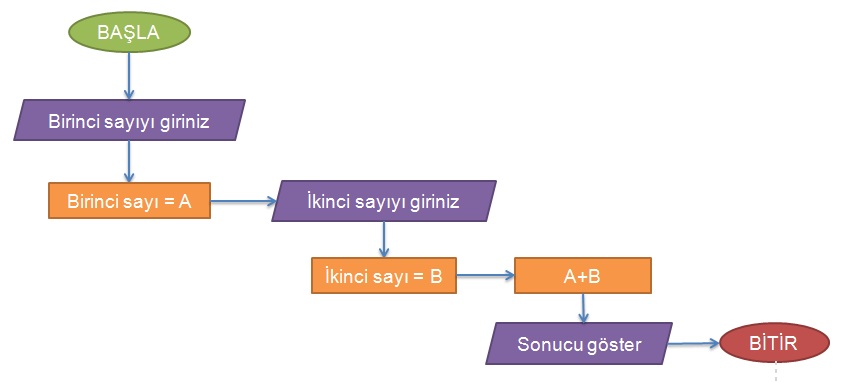 Hava yağmurlu ise bizi şemsiye almamız konusunda uyaran programın akış şemasını çizelim.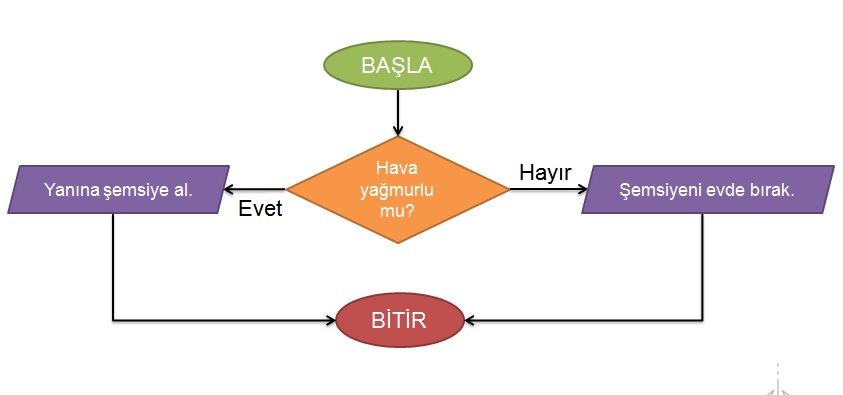 Girilen 3 sayıdan en büyüğünü bulup ekrana yazan algoritmayı yapınız..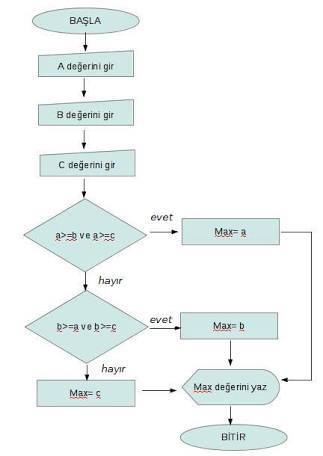 Klavyeden sıcaklığı girilen suyun hallerini(katı, sıvı, gaz) bulan programın akış şemasınız çizin.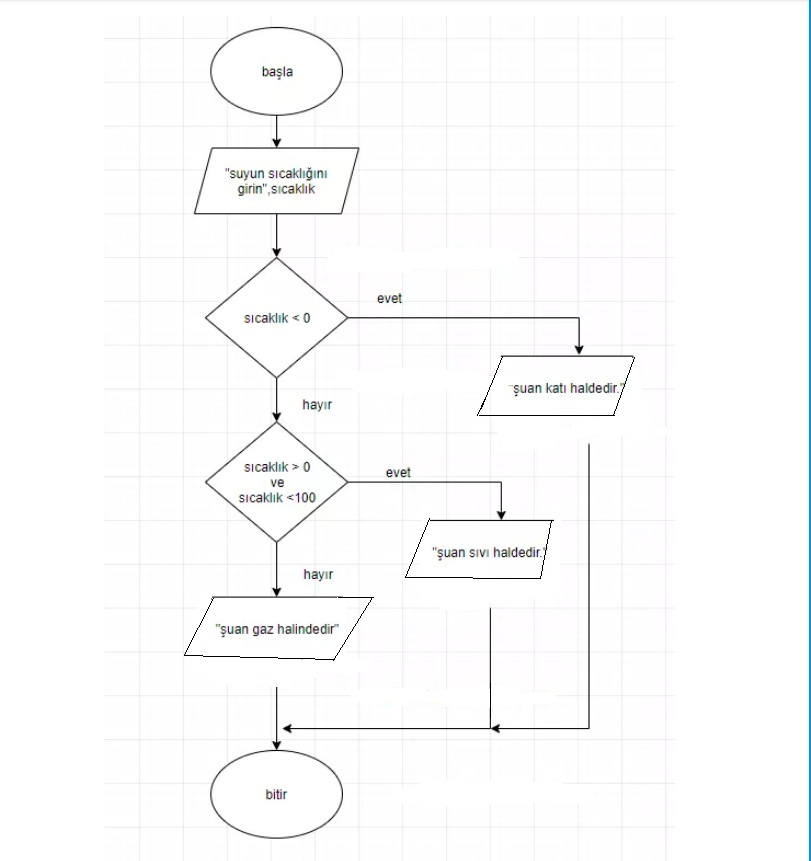 Dosya UzantısıİçerikTXTYazıMP3, WAVSes ve MüzikBMP, JPGResimGİFHareketli ResimPDFKitapAVİ, MPEG, MOVFilmEXEÇalıştırılabilir ProgramDocxWord belgesixlsxExcel belgesipptxPowerpoint belgesi